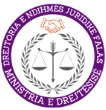 MINISTRIA E DREJTËSISËDREJTORIA E NDIHMËS JURIDIKE FALASNdihma Juridike Parësore Mbulim në mbi 95% të territorit të RSh sipas qarqeve;10 Qendra të Shërbimit të Ndihmës Juridike Parësore (Tiranë, Durrës, Fier, Lushnje, Vlorë, Gjirokastër, Pogradec, Shkodër, Lezhë, Dibër);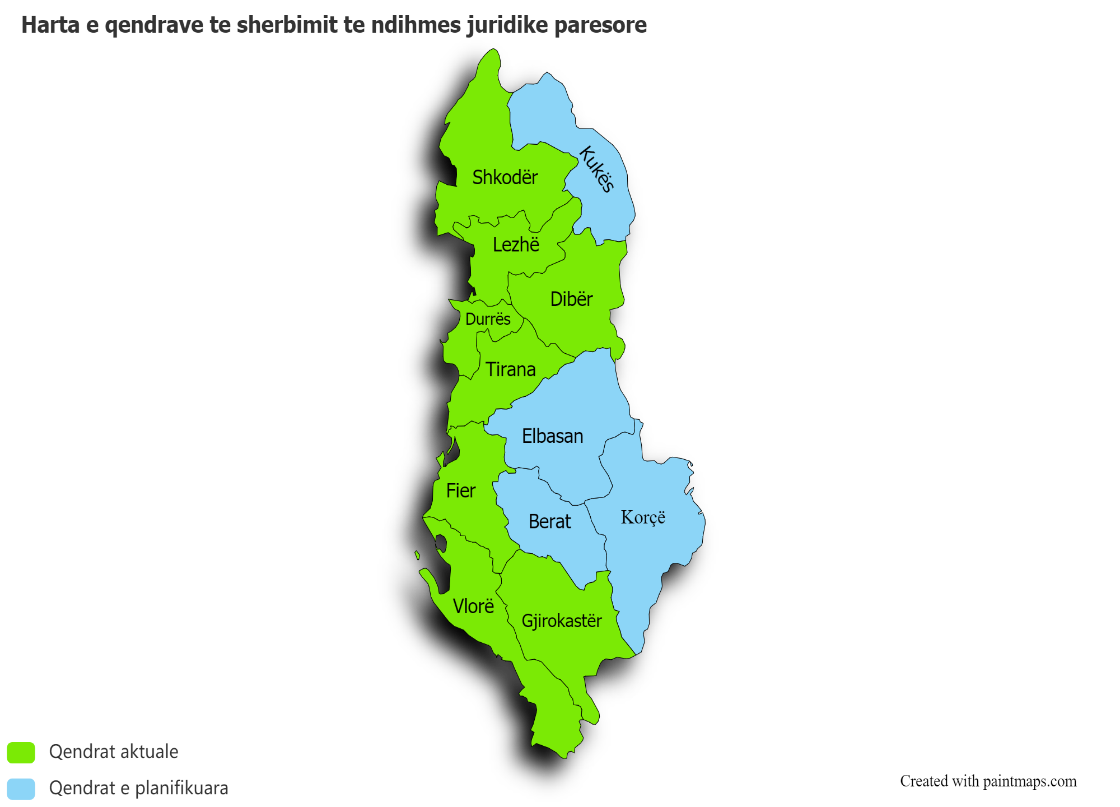 10 Marrëveshje Bashkëpunimi me Klinikat e Ligjit pranë Institucioneve të Arsimit të Lartë (Fakulteti i Drejtësisë UT, Kolegji Universitar « Ësdom » ; Kolegji Universitar «Luarasi », Kolegji Universitar «Qiriazi » ; Universiteti Europian i Tiranës ; Universiteti “Ismail Qemali” Vlorë ; Universiteti  “Aleksandë Moisiu” Durrës ; Universiteti Mesdhetar i Tiranës ; Kolegji Universitar Bedër ; Universiteti «Luigj Gurakuqi », Shkodër ;12 organizata jofitimprurëse të autorizuara për herë të parë për ofrimin e ndihmës juridike parësore nga Ministri i Drejtësisë (Shoqata Mbrojtja E Të Drejtave Të Gruas Qytetare Dhe Fshatare Berat ; Albanian Legal And Territorial Research Institute (ALTRI); Qendra për Mbrojtjen e të Drejtave të Fëmijëve Në Shqipëri (CRCA) ; Forumi i Gruas Elbasan ; Qendra Linja e Këshillimit për Gra dhe Vajza ; Intelektualët e Rinj Shpresë ; Qendra Konsumatori Shqipëtar ; Qendra për Nisma Ligjore Qytetare ; Qendra e Shërbimeve dhe Praktika Ligjore të Integruara ; Qendra të Ndryshëm dhe të Barabartë ; Qendra Shërbimi Ligjor Falas Tiranë (TLAS) ; Shoqata Shërbimet Shqiptare për Refugjatët dhe Migrantët);Risi : Ndihma Juridike Online, Platforma Juristionline dhe Numri Gjelbër 08001010, metoda alternative të ofrimit të shërbimit të ndihmës juridike parësore të krijuara gjatë periudhës së pandemisë ;Përfshirja e ndihmës juridike në shërbimet informative të platformës E-Albania.Të dhëna statistikore, ndihma juridike parësoreNumri i rasteve parësore të trajtuara për 2020 : 4191 raste;Numri i rasteve parësore te trajtuara për periudhën Janar-Gusht 2021: 5354 raste;Për tetë mujorin e parë të vitit 2021, është tejkaluar numri vjetor i rasteve të trajtuara për vitin 2020.Ndihma Juridike Dytësore Mbulim me avokatë, ofrues të ndihmës juridike dytësore në 100% të territorit të RSh sipas qarqeve;Nënshkruajnë kontratë me DNJF për ofrimin e ndihmës juridike dytësore 124 avokatë për vitin 2020. Për vitin 2020, kanë rezultuar 73 avokatë pjesë të listës së ofruesve të shërbimit të ndihmës juridike dytësore;Të dhëna statistikore, ndihma juridike dytësore442 vendime të pranuara për vitin 2021;Për tetë mujorin e parë të vitit 2021, është dyfishuar numri vjetor i rasteve të trajtuara për vitin 2020 (157 vendime).Monitorimi i cilësisë së shërbimit të ndihmës juridike parësore dhe dytësoreËshtë kryer monitorimi tre mujor i 10 qendrave të shërbimit të ndihmës juridike parësore (Tiranë, Durrës, Fier, Lezhë, Pogradec, Vlorë, Shkodër, Lushnje Dibër dhe Gjirokastër);Është kryer monitorimi monitorimi fillestar për avokatët e ndihmës juridike dytësore;Vijon monitorimi i vazhdueshëm për avokatët e ndihmës juridike dytësore.Forcimi i kapaciteteve të ofruesve të shërbimit të ndihmës juridike parësore dhe dytësore17 punonjës në 10 qendra i janë nënshtruar trajnimit të detyrueshëm mbi ndihmën juridike të garantuar nga shteti në bashkëpunim me ASPA dhe UNDP ;32 studentë të angazhuar pranë 10 Klinikave të Ligjit i janë nënshtruar trajnimit me temë “Aksesi në drejtësi dhe risitë e ligjit nr. 111/2017 “Për ndihmën juridike të garantuar nga shteti”, organizuar nga DNJF;120 avokatë, ofrues të shërbimit të ndihmës juridike dytësore i janë nënshtruar trajnimit të detyrueshëm në bashkëpunim me UNDP dhe DhASh.Bashkëpunimi ndërinstitucional dhe promovimi i sistemit të ndihmës juridike të garantuar nga shtetiNënshkrimi i 6 (gjashtë) marrëveshjeve të bashkëpunimit “Për sigurimin e aksesit në drejtësi të qytetarëve nëpërmjet ofrimit të shërbimit të ndihmës juridike falas sipas përcaktimeve të ligjit nr. 111/2017, “Për ndihmën juridike të garantuar nga shteti”me Organizatën Drejtësi Sociale;Drejtorinë Rajonale të Shërbimit Social Shkodër; Shoqatën e Invalidëve të Punës Tiranë; Shoqatën “Unë Gruaja”, Shoqatën e Para-Tetraplegjikëve Shkodër; Drejtorinë Rajonale të Shërbimit Social dhe Shëndetësor Gjirokastër. Numri total i marrëveshjeve të nënshkruara 36 (tridhjetë e gjashtë).Zhvillimi i mbi 70 takimeve ndërmjet aktorëve të sistemit të ndihmës juridike me fokus promovimin e sistemit të ndihmës juridike të garantuar nga shteti.Bashkëpunimi me organizatat ndërkombëtare mbështetëse Bashkëpunimi me “EURALIUS” (Strategjia për Ndihmën Juridike të Garantuar nga Shteti; Manuali për Ligjin nr.111/2017 dhe aktet nënligjore të miratuara në zbatim të tij ; Trajnimi i DNJF dhe ofruesve të shërbimit mbi aspektet praktike të ligjit nr. 111/2017)Bashkëpunimi me UNDP (Hapja e 8 qendrave të shërbimit të ndihmës juridike parësore; trajnimi i detyrueshëm i punonjësve të qendrave; promovimi i sistemit përmes spoteve informuese)Bashkëpunimi me OSFA (Platforma juristionline dhe numri i gjelbër 08001010 ; Projekti“Angazhimi i paraligjorëve në kuadër të rritjes së aksesit në shërbimet e ndihmës juridike të komuniteteve vulnerabël”.Kontributet dhe angazhimet në kuadër të Strategjive Ndërsektoriale dhe Raportimeve NdërkombëtareBuxheti i Drejtorisë së Ndihmës Juridike FalasPër vitin 2020: Buxheti i planifikuar për vitin 2020: 45.500.000 lekë (mbështetje nga donatorët 7.791.927 lekë)Buxheti i shpenzuar për vitin 2020: 17.139.586 lekë (mbështetje nga donatorët 2.512.908 lekë)Pë periudhën Janar-Gusht 2021:Buxheti i planifikuar për vitin 2021: 75.200.000 lekë (mbështetje nga donatorët 8.142.802 lekë)Buxheti i shpenzuar për vitin 2021: 19.045.066 lekë (mbështetje nga donatorët 7.183.315 lekë)Prioritetet dhe sfidat për të ardhmenDigjitalizimi i ofrimit të ndihmës juridike:Krijimi i aplikacionit telefonik të platformës juristionline.alKrijimin e një sistemi të integruar të dhënash për shërbimin e ofruar të ndihmës juridike, sistem i cili do të aksesohet nga të gjithë ofruesit e shërbimit (Case Management System);Hapja e qendrave të reja të ofrimit të shërbimit të ndihmës juridike parësore në Korçë, Elbasan, Berat dhe Kukës, me qëllim mbulimin e 100% të territorit të RSH sipas qarqrve;Financimi i Organizatave Jofitimprurëse të Autorizuara nga Ministri i Drejtësisë (të cilat do të implementojë projektet e tyre me qëllim garantimin e aksesit të barabartë në drejtësi sipas fokus grupeve);Dhe në kushtet kur tashmë sistemi i ndihmës juridike falas po funksionon me kapacitete të plota, si dhe duke marrë në konsideratë faktin se me ndryshimet e reja ligjore përfshihen një sërë institucionesh që garantojnë mirëfunksionimin e sistemit, i është kushtuar rëndësi forcimit të bashkëpunimit të të gjithë aktorëve. Ky bashkëpunim do të konkretizohet me krijimin e një Forumi/Komiteti ndërinstitucional për ndihmën juridike të garantuar nga shteti me sekretariat teknik pranë Drejtorisë së Ndihmës Juridike Falas;Përmirësimi i procesit të mbikëqyrjes së standardeve të ofrimit të shërbimit me qëllim rritjen e cilësisë së shërbimit të ofruar ndaj qytetarëve.Qendrat e Shërbimit të Ndihmës Juridike Parësore Totali i rasteve të raportuara: 1885Organizatat jofitimprurëse të autorizuara Totali i rasteve të raportuara:  1698Platforma juristionline.al/ Numri i gjelbërTotali i rasteve të raportuara: 1742Klinikat e Ligjit pranë IAL-veTotali i rasteve të raportuara: 29Vendime Gjyqësore me Objekt  Ndihmën Juridike   JANAR – GUSHT 2021Vendime Gjyqësore me Objekt  Ndihmën Juridike   JANAR – GUSHT 2021Vendime Gjyqësore me Objekt  Ndihmën Juridike   JANAR – GUSHT 2021Vendime Gjyqësore me Objekt  Ndihmën Juridike   JANAR – GUSHT 2021Vendime Gjyqësore me Objekt  Ndihmën Juridike   JANAR – GUSHT 2021Vendime Gjyqësore me Objekt  Ndihmën Juridike   JANAR – GUSHT 2021Vendime Gjyqësore me Objekt  Ndihmën Juridike   JANAR – GUSHT 2021Pranim të kërkesës për ndihmë juridike dytësoreRrëzim të kërkesës për ndihmë juridike dytësorePranim të kërkesës për përjashtim nga taksat dhe shpenzimet gjyqësoreRrëzim të kërkesës për përjashtim nga taksat dhe shpenzimet gjyqësorePranim të kërkesës për ndihmë juridike dytësore dhe kërkesës për përjashtim nga taksat dhe shpenzimet gjyqësoreRrëzim të kërkesës për ndihmë juridike dytësore dhe kërkesës për përjashtim nga taksat dhe shpenzimet gjyqësoreKthim aktesh/pushim cështjeje/cështje në gjykim/moskompetencë/2052555218231Totali i Vendimeve Gjyqësore = 473Totali i Vendimeve Gjyqësore = 473Totali i Vendimeve Gjyqësore = 473Totali i Vendimeve Gjyqësore = 473Totali i Vendimeve Gjyqësore = 473Totali i Vendimeve Gjyqësore = 473Totali i Vendimeve Gjyqësore = 473Angazhimet Strategjike / Raportimet në kuadër të BEKontribut dhe raportime në kuadër të procesit të Integrimit Evropian për progresin e arritur mbi forcimin e aksesit në drejtësi dhe shërbimet ligjore falas:Angazhim i DNJF në kuadër të Strategjisë për Edukimin Ligjor të Publikut (SELP).Kontributit i Qeverisë shqiptare për Raportin e Komisionit Evropian për Shqipërinë (komponenti i ndihmës juridike);Kontribut dhe ndjekje e aktiviteteve të zhvilluara nga Agjencia e Bashkimit Evropian për të Drejtat Themelore (FRA).Kontribut në kuadër të Instrumentit të Asistencës së Para-anëtarësimit IPA:- Kontribut në kuadër të IPA II- Kontribut në kuadër të IPA IIIAngazhim i DNJF në kuadër të Strategjisë Ndërsektoriale të Drejtësisë (SND)Kontributit i Qeverisë shqiptare për Raportin e Komisionit Evropian për Shqipërinë (komponenti i ndihmës juridike);Kontribut dhe ndjekje e aktiviteteve të zhvilluara nga Agjencia e Bashkimit Evropian për të Drejtat Themelore (FRA).Kontribut në kuadër të Instrumentit të Asistencës së Para-anëtarësimit IPA:- Kontribut në kuadër të IPA II- Kontribut në kuadër të IPA IIIAngazhim i DNJF në kuadër të Strategjisë Ndërsektoriale Kundër Korrupsionit 2015-2020 (SNKK)Kontributit i Qeverisë shqiptare për Raportin e Komisionit Evropian për Shqipërinë (komponenti i ndihmës juridike);Kontribut dhe ndjekje e aktiviteteve të zhvilluara nga Agjencia e Bashkimit Evropian për të Drejtat Themelore (FRA).Kontribut në kuadër të Instrumentit të Asistencës së Para-anëtarësimit IPA:- Kontribut në kuadër të IPA II- Kontribut në kuadër të IPA IIIAngazhim i DNJF në kuadër të Strategjisë së Drejtësisë për të Miturit (SDM)Kontributit i Qeverisë shqiptare për Raportin e Komisionit Evropian për Shqipërinë (komponenti i ndihmës juridike);Kontribut dhe ndjekje e aktiviteteve të zhvilluara nga Agjencia e Bashkimit Evropian për të Drejtat Themelore (FRA).Kontribut në kuadër të Instrumentit të Asistencës së Para-anëtarësimit IPA:- Kontribut në kuadër të IPA II- Kontribut në kuadër të IPA IIIKontribut i DNJF në kuadër të angazhimit në Planin e Veprimit për Partneritet dhe Qeverisje të Hapur (OGP)Kontributit i Qeverisë shqiptare për Raportin e Komisionit Evropian për Shqipërinë (komponenti i ndihmës juridike);Kontribut dhe ndjekje e aktiviteteve të zhvilluara nga Agjencia e Bashkimit Evropian për të Drejtat Themelore (FRA).Kontribut në kuadër të Instrumentit të Asistencës së Para-anëtarësimit IPA:- Kontribut në kuadër të IPA II- Kontribut në kuadër të IPA IIIKontribut i DNJF në kuader të angazhimit në Planin Kombëtar të Veprimit për Barazi, Përfshirje dhe Pjesëmarrjen e Romëve dhe Egjiptianëve 2021-2025.Kontributit i Qeverisë shqiptare për Raportin e Komisionit Evropian për Shqipërinë (komponenti i ndihmës juridike);Kontribut dhe ndjekje e aktiviteteve të zhvilluara nga Agjencia e Bashkimit Evropian për të Drejtat Themelore (FRA).Kontribut në kuadër të Instrumentit të Asistencës së Para-anëtarësimit IPA:- Kontribut në kuadër të IPA II- Kontribut në kuadër të IPA III